HOMERUS Match Race international meetingfor visually impaired sailorsSalerno – 29th May – 3rd June, 2018NOTICE OF RACEThis is a DRAFT and can be changedORGANIZING AUTHORITY Homerus Associazione Onlus (OA)Via Provinciale, 84 - 25079 Vobarno (BS)Tel.: +39 0365 599656 - Fax: +39 0365 599129 E-mail: info@homerus.itIn cooperation with:	AZIMUT SALERNO s.c.Via Molo Manfredi-Porto Commerciale di SalernoC.F. /P.Iva 01123780650- REA SA- 188894Tel./Fax: 089.253572 - e.mail: azimutpontili@gmail.comUnder the patronage of:SALERNO TOWNPORT AUTHORITY of SALERNO VENUESALERNO (Salerno, Italy (water space between M. Salernitano Harbour and Marina d'Arechi Harbour)MEETING and organizational baseAt AZIMUT SALERNO S.C. in Salerno, commercial port, Manfredi dock, tel. 089.253572.EVENT GRADINGThe event has applied for WORLD SAILING MR Grade 5.This grading is subject to review by the WS Match Race Rankings Sub Committee. Theevent may be re-graded when there is clear reason to do so.PROVISIONAL PROGRAMThe provisional program of the event is the following: a) Race office open on May 29th at 10.30 am. b) Registration on May 29th within 12 am. c) Possible ophthalmologic examination on May 29th from 10.30 am; d) Opening Ceremony on May 29th at 12 am. e) First briefing on May 29th at 1pm; first meeting with umpires to follow; f) Racing days from 29th May until 3rd  June; g) Time of the first race on May 29th at 2 pm; h) Prize giving on June 2nd  as soon as possible after the end of the race. (Eventually the next day). 5.2    Unless excused by the Organizing Authority, attendance at the following is mandatory: a) Initial briefing for skippers. b) Daily briefing, for skippers. c) Prize giving for all competitors. ELIGIBILITY6.1    The event is open to crews of two vision-impaired sailors, for both Categories B1 and B2. Changing the rules 3.4 of Appendix 1 – Blind Sailing Rules of Race Management - to the          Para World Sailing Race Management (PWSRMM), in order to compete in category:a) B1, all the crew members shall be classified B1.b) B2 each crew member shall be classified in a category not exceeding B2.6.3    Any totally blindfolded crew member must be considered as category B1.All competitors:  a) Shall be IBSA classified, provable by Blindness Grading Form completed and signed byan accredited Ophthalmologist issued not before 1st October 2016;b) Meet the eligibility requirements of World Sailing regulation 19.2.c) shall be member of an World Sailing Recognized National Authority;d) shall have an World Sailing ID Sailore) shall be at least 16 years old at the date of the first race;f) shall be current member of Homerus6.5    While racing any alteration of the prescribed blindfolding system and/or the use of devices increasing the view capacity is forbidden.6.6    Each crew must register in writing (fax or e-mail are accepted) by March 2018;ENTRIESNo more than 10 crews of two people may be entered in this event for each Category 1        and 2, regardless of gender;7.2  At registration, each competitors shall demonstrate to meet all the eligibility requirements;.7.3  The receipt for payment of the entry-fee must be attached to the entry form7.4   Each competitors shall be entered on completion of registration and the payment of all        fees and deposits;7.5   Each crew may enter a reserve member.ENTRY FEEThe Entry Fee per two-person Team is 400 EUR, to be paid in favour of Homerus, and it includes free meals and lodging for 2 athletes and 1 coach (3 persons).8.2    Competitors not current members of the Homerus Association will pay a 50 Euro amountas 2018 membership fee.8.3   All payments shall be made in EURO, not later than March 2018, in cash or by banktransfer to Homerus on BANCA PROSSIMA, IBAN: IT84I0335901600100000003401DAMAGE DEPOSITAn initial damage deposit of 500 EUR per team shall be paid at registration. This depositis the maximum payable by the team as a result of any one incident.9.2    In the event of a deduction from the damage deposit, the deposit shall be restored to itsoriginal amount before the team will be permitted to continue in the event.9.3   Any remaining deposit after the event will be refunded within the end of the event.RULES10.1    a) The event will be governed by the Rules as defined in the RRS, including AppendixCBS 2016 and the Para World Sailing Race Management Manual, including itsAppendix 1 – Blind Sailing Rules of Race Management, as changed by notice 5.3.b) The rules for the handling of boats will apply, which also apply to any practice sailing.Class rules will not apply.c) Any prescriptions of the national authority that will apply will be posted on the official notice board.	BOATS, SAILS AND EQUIPMENT11.1   The event will be sailed in Meteor keelboats, provided by the OA.11.2   The following will be provided for each boat :a) Mainsail, Genoa, Jib;b) Acoustic Tack Recognizing Device;c) Set of entry-side identification flags;d) Set of signal fags to umpirese) A compass to facilitate the location of the stern mark (also available immediately at Euro 400,00)11.3   In addition to the usual equipment, without limiting the provision of the rule 4.2 (c) of Part4 of RMM, will be provided each boat a radio transceiver useful for communication from/tothe race committee and the umpires.11.4   Boats will be allocated by the Race Committee.CREW12.1   The number of crew (including the skipper) shall be 2, with any combination of gender(male/female).12.2   RC could ask the B1 helmsmen to race blindfolded;  Each team may register a reserve crew;12.4  The registered crew shall sail all races and the registered helmsman shall steer the boat while racing, except in emergency;12.5   When a registered helmsman or crewmember is unable to continue in the event the OAmay authorise a substitute, a temporary substitute or other adjustment, always of the same category.12.6   Competitors may be subject to ophthalmological examinations at any time during theevent. Competitors shall cooperate with the classification staff as requestedEVENT FORMATThe event will consist of the following stages:Qualifying round robinSemi FinalFinal ;The Organizing Authority may change the format, when conditions do not permit thecompletion of the intended format.COURSEThe intended course area will be the water in front Salerno.The course will be windward/leeward with starboard rounding, finishing downwind. Positioning the compass supplied to the boat.Once you are near the starting area, in the position where each one prefers, press the HOME button.After you have circumnavigated the buoy, you must manually move the lever switch (b). The compass will indicate with bip-bop the route to go to HOME.ADVERTISING15.1   As boats and equipment will be supplied by the Organizing Authority, WS regulation20.3.2 App.1 will apply.15.2   Each boat may be required to display advertising as supplied by the OA;15.3   Competitors may be permitted to display their own advertising ashore at the venue, butthis is subject to individual negotiation with the OA.15.4   Boats shall not be permitted the right to protest for breaches of any rules regardingadvertising (this amends RRS 60.1).  PRIZESThe winner crew of each category will be awarded.MEDIA, IMAGES AND SOUNDSThe OA may require that television personnel and equipment could be carried on boardwhile racing, and may ask the competitors to wear microphones during racing and beavailable for interviews. The Organizing Authority shall have the right to use any imagesand sound recorded during the event free of any charge and without specific permission. COACH BOATSCoach boats shall conspicuously display identification of the team being coached, andstay downwind to the starting line18.2  The OA will provide berths for coach boats.18.3   Any interference by a coach boat with the racing or event organization may result in apenalty applied at the discretion of the Protest Committee to the appropriate skipper orteam. DISCLAIMERAll those taking part in the event do so at their own risk as by RRS 4. The OrganizingAuthority, its associates and appointees accept no responsibility for any loss, damage,injury or inconvenience incurred, howsoever caused.FURTHER INFORMATIONHow to reach SALERNO By car: Highway Roma-Napoli-Salerno (exit Salerno nord – AZIMUT SALERNO S.C. in Salerno,commercial port, Manfredi dock, tel. 089.253572)By train:	www.trenitalia.itAirport : Napoli Capodichino – Pontecagnano Costa d’Amalfi.MODULO DI ISCRIZIONE - ENTRY FORMTot. punti - points:  	COMPILARE E SPEDIRE VIA FAX/MAIL A - FILL IN AND SEND BY FAX/MAIL TO:HOMERUS Associazione Onlus Tel: 0365 599656 - Fax: 0365 599129 - e-mail: info@homerus.it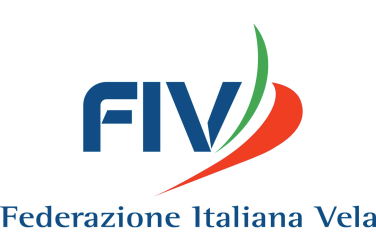 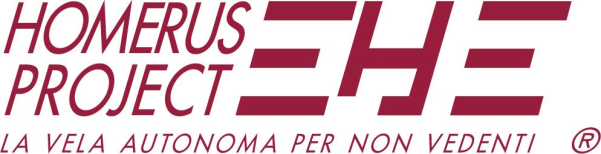 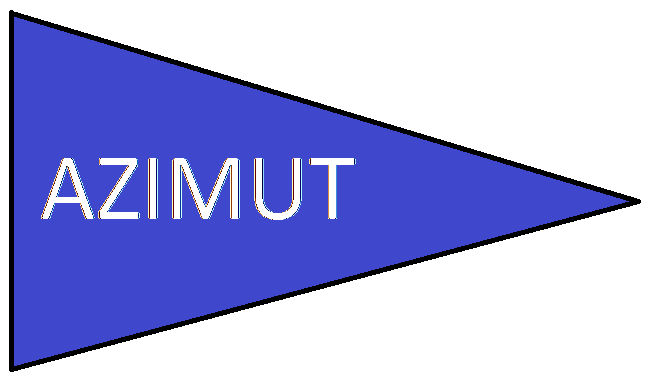 Timoniere:Helmsman-Skipper:Timoniere:Helmsman-Skipper:Nato il:Birth date:Nato il:Birth date:Nato il:Birth date:Nato il:Birth date:Nato il:Birth date:Nazione:Country:Nazione:Country:Indirizzo:Address:Indirizzo:Address:Indirizzo:Address:CAP:Post Code:CAP:Post Code:Città:City:Città:City:Città:City:Città:City:Telefono:Telephone:Telefono:Telephone:Telefono:Telephone:E-mail:E-mail:E-mail:E-mail:E-mail:E-mail:Circolo velico:Sailing club:Circolo velico:Sailing club:Tessera FIV:SNA Card:Tessera FIV:SNA Card:Tessera FIV:SNA Card:Tessera FIV:SNA Card:Tessera FIV:SNA Card:Tessera FIV:SNA Card:Tessera FIV:SNA Card:IBSA:	[  ] B1  [  ] B2Punti:Points:  	Tessera HOMERUS:Homerus Card:Tessera HOMERUS:Homerus Card:Tessera HOMERUS:Homerus Card:Tessera HOMERUS:Homerus Card:Tessera HOMERUS:Homerus Card:Tessera HOMERUS:Homerus Card:Tessera HOMERUS:Homerus Card:Cognome e nomeFull nameCognome e nomeFull nameNato ilBirth dateNato ilBirth dateNaz.Nat.Naz.Nat.IBSA POINTSIBSA POINTSTessere FIV- Homerus SNA - Homerus cardsProdiere:Crew:Prodiere:Crew:    /    / 	    /    / 	BBRiserva:Reserve:Riserva:Reserve:    /    / 	    /    / 	BBDICHIARAZIONE DI RESPONSABILITÀAccetto di sottopormi al Regolamento di Regata WS, all'avviso di manifestazione ed alle Istruzioni di regata. Dichiaro di assumere personalmente la responsabilità per quanto riguarda le qualità marine della mia barca, l'equipaggiamento, l'efficienza dell'equipaggio, le dotazioni di sicurezza e lo stato di salute dell’equipaggio.Dichiaro esplicitamente di assumere qualsiasi responsabilità per danni causati a persone o a cose di terzi, a me stesso o alle mie cose, sia in terra che in acqua in conseguenza della partecipazione alla Regata, sollevando da ogni responsabilità il Centro Nautico organizzatore ed Homerus, e tutti coloro che concorrono alla organizzazione a qualsiasi titolo.Sono a conoscenza delle Regole fondamentali WS 1 (Sicurezza), 2 (Corretto navigare), 3 (Accettazione delle regole), 4 (Decisione di partecipare alla regata) e 5  (Sostanze stupefacenti).DISCLAIMERI agree to be bound by the rules of the WS, by the Sailing    Instructions    and     the    Notice    of    Race.    I declare to take on myself any personal responsibility on the nautical qualities of my boat, rigging, crews capacity, security equipment  and the crew condition.   I declare to take responsibility for damages caused to third persons and to their things or myself and my personal things, at sea or ashore, in consequence of my taking part in the regatta, relieving from any responsibility the C.N.C., Homerus and all persons who contribute in the organization under whatever qualification.I am acquainted with the WS fundamental rules 1(Safety), 2 (Fair sailing), 3 (Acceptance of the Rules), 4 (Decision to Race) and 5 (Drugs).Data - Date: 	/ 	/ 2Firma - Signature:  	